HikingHiking Etiquette-If you do not know where you are going, do not lead. An adult should be in front.An adult should take up the rear. All kids should be in the middle. If there is only one adult, kids should remain in ear and eye sight.All should stay on the trail, not trampling the plants. Trail Signs-Gone home is used when hiking with multiple groups or if people split off.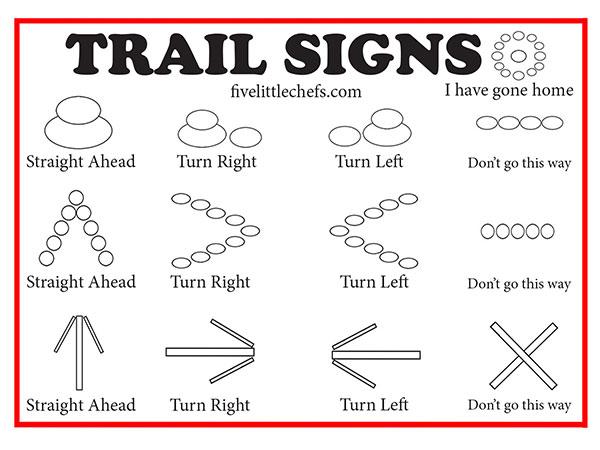 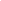 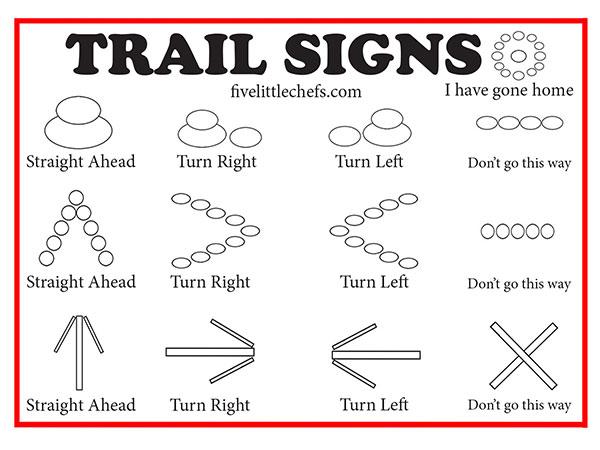 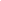 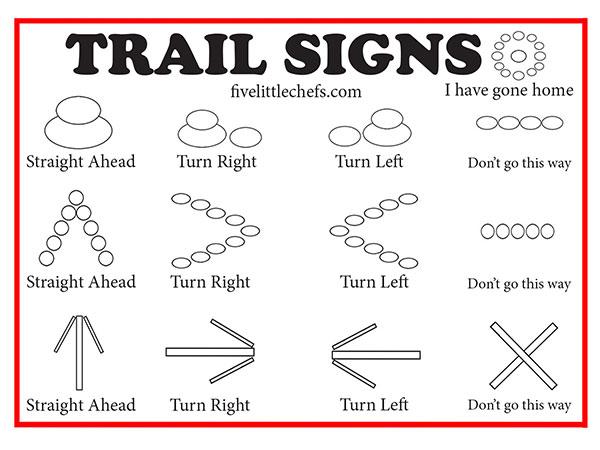 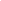 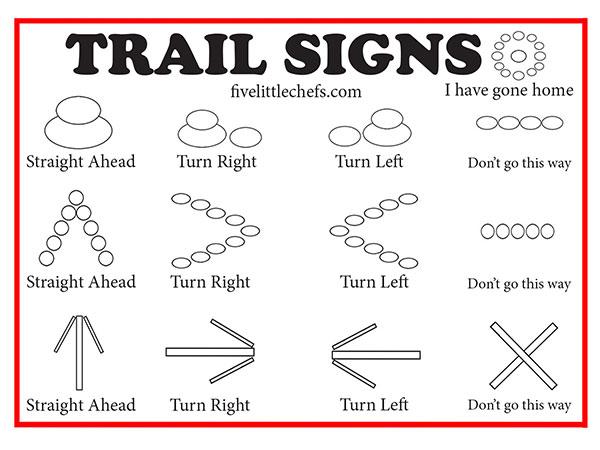 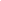 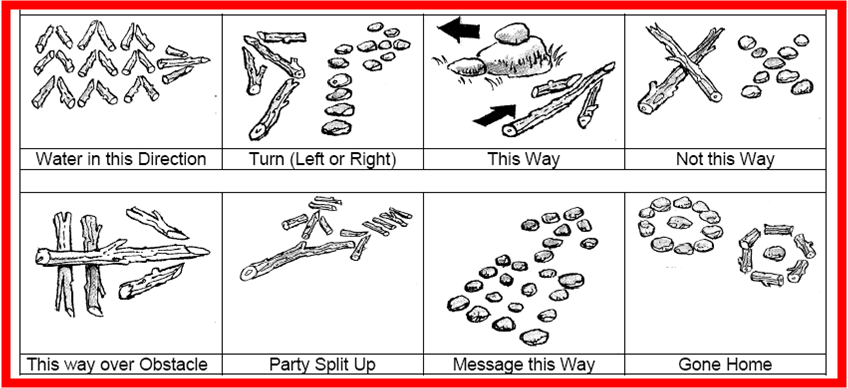 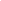 